KONSPEKT DO ZAJĘĆ POZALEKCYJNYCHdla pacjentów Kliniki Chirurgii – grupa młodsza TEMAT: DZIEŃ WSZYSTKICH ŚWIĘTYCHNauczyciel prowadzący: mgr Mariola Wierzejska - MurawiakMiejsce: Zespół Szkół Specjalnych nr 78  im. Ewy Szelburg-Zarembiny 
w Instytucie „Pomnik Centrum Zdrowia Dziecka” w WarszawiePrzewidywany czas trwania zajęć: 60min. Cele ogólne:Kształtowanie nawyku pamięci o zmarłych.Rozwijanie inwencji twórczej. Odwrócenie uwagi od choroby i problemów z nią związanych.Cele szczegółowe:Przybliżenie tradycji i zwyczaju obchodzenia Dnia Wszystkich Świętych.Kształtowanie wiedzy w jaki sposób należy zachować się miejscach kultu religijnego.Kształtowanie umiejętności pracy w grupie, dzielenia się swoją wiedzą na określony temat.Rozwijanie pomysłowości i stymulowanie wyobraźni twórczej.Wzmacnianie wiary we własne siły.Metody pracy:słowna – rozmowa, instruktaż;audiowizualna – prezentacja multimedialna, utwór muzyczny;praca w grupie;własna aktywność twórcza.Środki dydaktyczne:koszyk jesiennych kolorowych liści, owoce jarzębiny, dzikiej róży itp., sznurek jutowy, drewniane koraliki, świeczki, zapałki, długie wykałaczki, klej wikol lub klej do decoupage;wiersz Danuty Gellerowej „ Dla tych którzy odeszli”, tekst „Wspomnienia...” (załączniki), rozsypanka słowna;dostęp do stron www.TOK ZAJĘĆ:Wprowadzenie do tematu zajęć – odczytanie tekstu „Wspomnienai...”, wypowiedzi dzieci na temat treści tekstu.Rozmowa kierowana na temat zbliżającego się święta i polskich tradycji z nią związanych: 1 i 2 listopada (Dzień Wszystkich Świętych i Dzień Zaduszny) to szczególne dni w roku. Są to dni zadumy, refleksji, wspominamy wtedy tych, którzy odeszli. 
W polskiej tradycji odwiedzamy w tym dniach groby bliskich, zapalamy znicze, składamy kwiaty. Odwiedzając cmentarz należy zachować ciszę, powagę. Wypowiedzi dzieci na temat obchodzenia tego święta w rodzinach.Rozsypanka wyrazowa- uporządkowanie kartoników z liczbami w kolejności rosnącej (1,2,3,4),
- odwrócenie kartoników i odczytanie hasła – PAMIĘTAMY O TYCH,  KTÓRZY ODESZLI...- przyklejenie pod kartonikami z  hasłem  naturalnych, jesiennych listków,- umieszczenie napisu  na tablicy.    4. Obejrzenie  prezentacji zdjęć z podkładem muzycznym pt.:  „ 1 listopada – Dzień Wszystkich Świętych” https://www.youtube.com/watch?v=F4IrpcmiXYE (dostęp: 26.10.2020r),jednoczesne wysłuchanie utworu czytanego przez wychowawcę  „Dla tych, którzy odeszli” Danuty Gellnerowej.Rozmowa kierowana na temat utworu, podkreślenie uczuć jakie określają nastrój tych świąt (smutek, powaga, zaduma, spokój), zwrócenie uwagi na opuszczone groby, że warto w tym dniu również o nich pamiętać.Prace plastyczne – wykonanie lampionów wg.  instrukcji wychowawcy.Dzieci otrzymują następujące materiały: słoiki różnej wielkości, kolorowe jesienne liście, jarzębina lub inne jesienne owoce drzew leśnych na niewielkich gałązkach, sznurek jutowy, drewniane koraliki, klej wikol lub do decoupage. Każdy uczestnik zajęć wybiera słoik oraz ozdoby do dekoracji, następnie używając kleju przykleja do słoika, całość oplatając w dowolny sposób sznurkiem.  Końcówki sznurka przyozdabiają  koralikami, wiążą supełki. Do środka  udekorowanego słoika dzieci wkładają świeczki, które zapalają wykorzystując do tego długie wykałaczki. Wystawa oraz omówienie wykonanych prac. Załącznik nr1.Wspomnienia... Początek  listopada to szczególny czas. Wszyscy są zadumani, zdają się poruszać wolniej. Nawet mama, która zawsze się spieszy. Dziś zastałem ją opatuloną w koc na tarasie. Patrzyła w dal. W jej dłoniach coś błysnęło. Poznałem. Broszka, którą babcia Jadzia miała na ostatnim przyjęciu w ogrodzie. Teraz nosi ją mama, bo babci już 
z nami nie ma. Objąłem mamę, a ona zapytała, czy posiedzę z nią przez chwilę w ogrodzie pamięci.  Załącznik nr 2.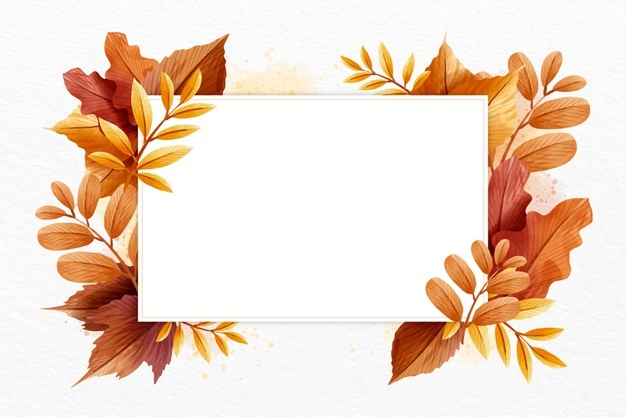 Dla tych
 którzy odeszli w nieznany świat,
 płomień na wietrze
 kołysze wiatr.
 Dla nich tyle kwiatów
 pod cmentarnym murem
 i niebo jesienne
 u góry

 Dla nich
 harcerskie warty
 i chorągiewek
 gromada,
 i dla nich ten dzień -
 pierwszy dzień listopada.„Dla tych, którzy odeszli" - Danuta Gellnerowa 